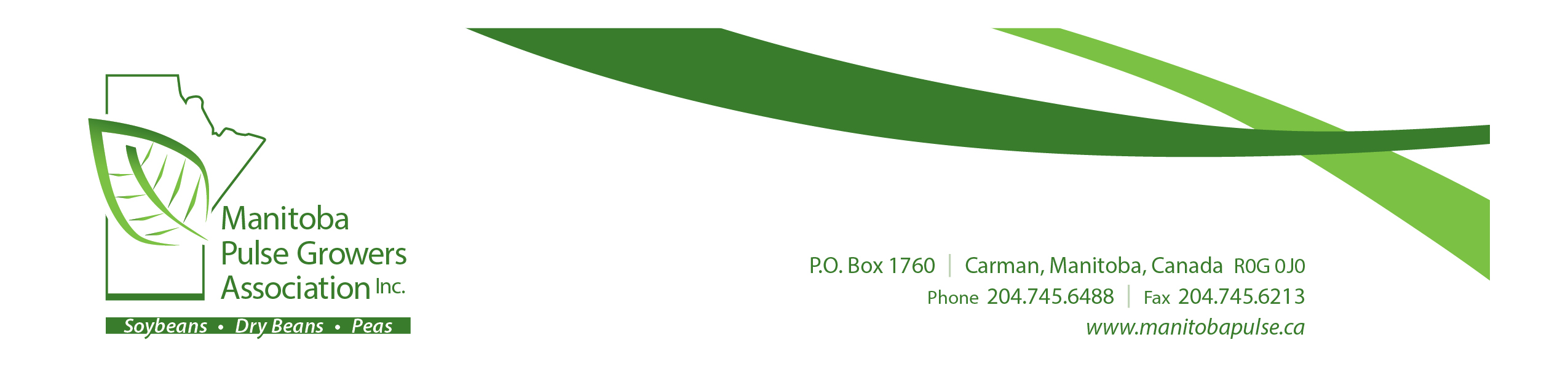 Please send proposals to: Sandy Robinson, Business Manager: sandy@manitobapulse.ca  or fax (204) 745-6213REsearch Funding Proposal toTHE MANITOBA PULSE GROWERS ASSCOCIATION INC.REsearch Funding Proposal toTHE MANITOBA PULSE GROWERS ASSCOCIATION INC.REsearch Funding Proposal toTHE MANITOBA PULSE GROWERS ASSCOCIATION INC.REsearch Funding Proposal toTHE MANITOBA PULSE GROWERS ASSCOCIATION INC.REsearch Funding Proposal toTHE MANITOBA PULSE GROWERS ASSCOCIATION INC.Project Title: Project Title: Project Title: Project Title: Project Title: Project Start Date: Project Start Date: Project End Date: Project End Date: Project End Date: Principal and Collaborating ResearchersPrincipal and Collaborating ResearchersPrincipal and Collaborating ResearchersPrincipal and Collaborating ResearchersPrincipal and Collaborating ResearchersPrincipalAddressAddressPhoneE-mailCollaboratorsAddressAddressPhoneE-mailResearch Objectives Research Objectives Research Objectives Research Objectives Research Objectives Project Description Project Description Limit to ½ pageLimit to ½ pageBackground/Literature ReviewBackground/Literature ReviewLimit to ¾ pageLimit to ¾ pageExperimental Activities/MethodsExperimental Activities/MethodsLimit to 1 pageLimit to 1 pageBenefits/Impact for Pulse GrowersBenefits/Impact for Pulse GrowersLimit to ½ pageLimit to ½ pageMARKETING PLANMARKETING PLANLimit to ¼ pageLimit to ¼ pageMilestonesMilestonesMilestoneMo/Yr#1:  #2: #3: #4: Communication PlanCommunication PlanLimit to ¼ pageLimit to ¼ pageDo you allow MPGA to make the information in research proposal public?Do you allow MPGA to make the information in research proposal public?BudgetIndicate total project cost, total ask from MPGA and other funding sources (source, amount, confirmed Y/N) per yearPlease provide a breakdown of project costs by year and category (or attach your own detailed budget)